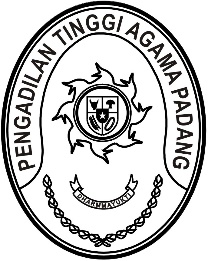 Nomor     	: W3-A/   /PS.00/6/2023	13 Juni 2023Lampiran	: -Perihal	:	Undangan Mengikuti Pembinaan Yth. 1. Hakim Tinggi PTA Padang2. Pejabat Struktural dan Fungsional PTA Padang3. Pegawai PTA PadangDalam rangka peningkatan kapasitas Hakim di lingkungan Pengadilan Tinggi Agama Padang, Pengadilan Tinggi Agama Padang akan menyelenggarakan kegiatan pembinaan dengan narasumber Yang Mulia Hakim Agung Kamar Agama Mahkamah Agung RI, Bapak Dr. H. Yasardin, S.H., M.H.  Sehubungan dengan hal tersebut, dengan ini kami undang Saudara untuk mengikuti kegiatan pembinaan dimaksud yang akan dilaksanakan pada:Hari/Tanggal	:	Rabu / 14 Juni 2023Jam	:	09.00 s.d. 12.00 WIBTempat	:	Pengadilan Tinggi Agama Padang		Jl. By Pass KM 24 Anak AirPakaian	: Pakaian Dinas Harian (PDH)Demikian disampaikan, atas kehadirannya diucapkan terima kasih.Wassalam,Ketua,Dr. Drs. H. Pelmizar, M.H.I.NIP. 195611121981031009Tembusan:Yth. Yang Mulia Ketua Kamar Agama Mahkamah Agung RI.